Tabell B1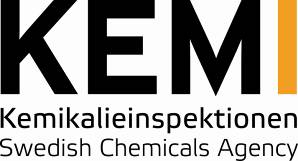 B-formulär: Uppgifter om den kemiska biocidproduktenB-formulär: Uppgifter om den kemiska biocidproduktenSamtliga punkter i blanketten ska fyllas i och förses med information. Om information under någon punkt inte lämnas på grund av att det inte anses nödvändigt i vetenskapligt hänseende eller inte är tekniskt möjligt så ska istället en tydlig motivering lämnas. För vägledning om datakraven se BPR Guidance på ECHAs hemsida.Vid frågor, var vänlig kontakta Kemikalieinspektionen på: kemi@kemi.seSamtliga punkter i blanketten ska fyllas i och förses med information. Om information under någon punkt inte lämnas på grund av att det inte anses nödvändigt i vetenskapligt hänseende eller inte är tekniskt möjligt så ska istället en tydlig motivering lämnas. För vägledning om datakraven se BPR Guidance på ECHAs hemsida.Vid frågor, var vänlig kontakta Kemikalieinspektionen på: kemi@kemi.sePunktDatakravUppgift/värdeHänvisning till ansökanB1. Allmänna uppgifterB1. Allmänna uppgifterB1. Allmänna uppgifterB1. Allmänna uppgifterB1.1Produktens namnB1.2Ange namn på tillverkare av produktenAnge namn eller företagB1.3Tillverkningsanläggning(ar) av produktenAnge adress(er) till samtliga tillverkningsanläggningarB2. Specifika uppgifter om produkten B2. Specifika uppgifter om produkten B2. Specifika uppgifter om produkten B2. Specifika uppgifter om produkten B2.1Produktens verksamma ämne(n)Ange kemiskt namn på samtliga verksamma ämnen i produktenB2.2Produktens formuleringAnge medlets formulering enligt gällande GIFAP-koder. Se tabell B1 sist i detta dokumentB2.3Detaljerad kvantitativ och kvalitativ information om produktens sammansättningFyll i informationen om produktens sammansättning fullständigt. Ange verksamt ämne(n), föroreningar i verksamt ämne(n), tillsatser och icke verksamma komponenter m.m. med ISO/IUPAC-namn och om möjligt även handelsnamn. Ange kemisk benämning (CAS och/eller EC-nr) för varje beståndsdel. Uppge exakt koncentration för samtliga komponenter i produkten i vikt%. Den totala sammansättningen för produkten ska uppgå till 100 %. Observera att blandningar också ska listas och exakt koncentration ska uppges för varje komponent. Ange också funktion för samtliga ämnen i produkten (verksamt ämne, förorening, tillsatser, lösningsmedel, stabiliseringsmedel etc.). För ev. petroleumfraktioner, ange intervall för ingående kemiska ämnen. Ange även alla ingående komponenters klassificering enligt CLP (alt. KIFS 2005:7).Detaljerad kvantitativ och kvalitativ information om produktens sammansättningFyll i informationen om produktens sammansättning fullständigt. Ange verksamt ämne(n), föroreningar i verksamt ämne(n), tillsatser och icke verksamma komponenter m.m. med ISO/IUPAC-namn och om möjligt även handelsnamn. Ange kemisk benämning (CAS och/eller EC-nr) för varje beståndsdel. Uppge exakt koncentration för samtliga komponenter i produkten i vikt%. Den totala sammansättningen för produkten ska uppgå till 100 %. Observera att blandningar också ska listas och exakt koncentration ska uppges för varje komponent. Ange också funktion för samtliga ämnen i produkten (verksamt ämne, förorening, tillsatser, lösningsmedel, stabiliseringsmedel etc.). För ev. petroleumfraktioner, ange intervall för ingående kemiska ämnen. Ange även alla ingående komponenters klassificering enligt CLP (alt. KIFS 2005:7).Detaljerad kvantitativ och kvalitativ information om produktens sammansättningFyll i informationen om produktens sammansättning fullständigt. Ange verksamt ämne(n), föroreningar i verksamt ämne(n), tillsatser och icke verksamma komponenter m.m. med ISO/IUPAC-namn och om möjligt även handelsnamn. Ange kemisk benämning (CAS och/eller EC-nr) för varje beståndsdel. Uppge exakt koncentration för samtliga komponenter i produkten i vikt%. Den totala sammansättningen för produkten ska uppgå till 100 %. Observera att blandningar också ska listas och exakt koncentration ska uppges för varje komponent. Ange också funktion för samtliga ämnen i produkten (verksamt ämne, förorening, tillsatser, lösningsmedel, stabiliseringsmedel etc.). För ev. petroleumfraktioner, ange intervall för ingående kemiska ämnen. Ange även alla ingående komponenters klassificering enligt CLP (alt. KIFS 2005:7).Detaljerad kvantitativ och kvalitativ information om produktens sammansättningFyll i informationen om produktens sammansättning fullständigt. Ange verksamt ämne(n), föroreningar i verksamt ämne(n), tillsatser och icke verksamma komponenter m.m. med ISO/IUPAC-namn och om möjligt även handelsnamn. Ange kemisk benämning (CAS och/eller EC-nr) för varje beståndsdel. Uppge exakt koncentration för samtliga komponenter i produkten i vikt%. Den totala sammansättningen för produkten ska uppgå till 100 %. Observera att blandningar också ska listas och exakt koncentration ska uppges för varje komponent. Ange också funktion för samtliga ämnen i produkten (verksamt ämne, förorening, tillsatser, lösningsmedel, stabiliseringsmedel etc.). För ev. petroleumfraktioner, ange intervall för ingående kemiska ämnen. Ange även alla ingående komponenters klassificering enligt CLP (alt. KIFS 2005:7).Detaljerad kvantitativ och kvalitativ information om produktens sammansättningFyll i informationen om produktens sammansättning fullständigt. Ange verksamt ämne(n), föroreningar i verksamt ämne(n), tillsatser och icke verksamma komponenter m.m. med ISO/IUPAC-namn och om möjligt även handelsnamn. Ange kemisk benämning (CAS och/eller EC-nr) för varje beståndsdel. Uppge exakt koncentration för samtliga komponenter i produkten i vikt%. Den totala sammansättningen för produkten ska uppgå till 100 %. Observera att blandningar också ska listas och exakt koncentration ska uppges för varje komponent. Ange också funktion för samtliga ämnen i produkten (verksamt ämne, förorening, tillsatser, lösningsmedel, stabiliseringsmedel etc.). För ev. petroleumfraktioner, ange intervall för ingående kemiska ämnen. Ange även alla ingående komponenters klassificering enligt CLP (alt. KIFS 2005:7).Detaljerad kvantitativ och kvalitativ information om produktens sammansättningFyll i informationen om produktens sammansättning fullständigt. Ange verksamt ämne(n), föroreningar i verksamt ämne(n), tillsatser och icke verksamma komponenter m.m. med ISO/IUPAC-namn och om möjligt även handelsnamn. Ange kemisk benämning (CAS och/eller EC-nr) för varje beståndsdel. Uppge exakt koncentration för samtliga komponenter i produkten i vikt%. Den totala sammansättningen för produkten ska uppgå till 100 %. Observera att blandningar också ska listas och exakt koncentration ska uppges för varje komponent. Ange också funktion för samtliga ämnen i produkten (verksamt ämne, förorening, tillsatser, lösningsmedel, stabiliseringsmedel etc.). För ev. petroleumfraktioner, ange intervall för ingående kemiska ämnen. Ange även alla ingående komponenters klassificering enligt CLP (alt. KIFS 2005:7).B2.3KomponentISO/IUPAC-namnCAS-nrEC-nrKoncentration vikt-%Komponentens funktion
Aktivt ämne, lösningsmedel, stabiliseringsmedel etc.Klassificering Enligt CLP (alt. KIFS 2005:7)B2.3B2.3B2.3B2.3B2.3B2.3PunktDatakravUppgift/värdeHänvisning till ansökanB3. Produktens användningProduktens användning, dosering och appliceringsmetod ska överensstämma med sökt användningsområde och riskbedömning för produktenB3. Produktens användningProduktens användning, dosering och appliceringsmetod ska överensstämma med sökt användningsområde och riskbedömning för produktenB3. Produktens användningProduktens användning, dosering och appliceringsmetod ska överensstämma med sökt användningsområde och riskbedömning för produktenB3. Produktens användningProduktens användning, dosering och appliceringsmetod ska överensstämma med sökt användningsområde och riskbedömning för produktenB3.1ProdukttypAnge produkttyp (enligt bilaga 9 till KIFS 2008:3)B3.2AnvändningsområdeAnge användningsområde för produkten, t.ex. “mot myror utomhus”B3.3Användare Ange om produkten ska användas yrkesmässigt eller av konsumenter (var och en)B3.4DoseringAnge rekommenderad dosering, dvs. mängd produkt aktiv substans per ytenhet och förväntade appliceringar per dag. Om produkten är formulerad som servett, flugpapper el. dyl., ange mängd aktiv substans per enhetB3.5AppliceringsmetodAnge applikationsteknik, behandlingsintervall, behandlingstidpunkt och antalet behandlingar under olika förhållanden. För medel som sprutas anges arbetstryckB3.6BlandbarhetLämna upplysningar om medlets blandbarhet och inkompatibilitet med andra bekämpningsmedel eller ämnen. Om medlet ska spridas med andra bekämpningsmedel anges dessa särskiltB3.7Effektivitet m.m.Information från praktiska försök (tester, fältstudier etc) som visar att produkten fungerar för det avsedda syftet. Ange även resistensbildande egenskaperB3.8LäckagehastighetAnges för produkttyperna 8 (träskyddsmedel) och 21 (antifoulingprodukter). Ska innehålla dokumentation om aktiva substansens läckage per areaenhet/ volymenhet vid förväntad användningB3.9Behov av produktenAnge en bedömning av behovet för produktenB4. Föreslagen klassificering, märkning och förpackningEtikett och bruksanvisning ska återspegla sökt användningsområde och riskbedömning för produktenB4. Föreslagen klassificering, märkning och förpackningEtikett och bruksanvisning ska återspegla sökt användningsområde och riskbedömning för produktenB4. Föreslagen klassificering, märkning och förpackningEtikett och bruksanvisning ska återspegla sökt användningsområde och riskbedömning för produktenB4. Föreslagen klassificering, märkning och förpackningEtikett och bruksanvisning ska återspegla sökt användningsområde och riskbedömning för produktenB4.1Förslag till etikett på svenska, inklusive riskupplysningar och skyddsanvisningar samt klassificering och märkning av produkten. Ange förslag till etikettstext på svenska, inklusive riskupplysningar och skyddsanvisningar samt övrig föreskriven märkningstext och eventuella symboler (KIFS 2008:3). Ett förslag till etikett ska bifogasB4.2Förslag till bruksanvisningEtt förslag till bruksanvisning för produkten ska bifogasB4.3Förpackningsmaterial och storlekAnge förpackningsmaterial, typ (fat, flaska, påse etc.), storlekar (ange volym eller vikt för flytande medel, vikt för övriga)B5. Produktens toxikologiska egenskaperB5. Produktens toxikologiska egenskaperB5. Produktens toxikologiska egenskaperB5. Produktens toxikologiska egenskaperB5.1Akut oral toxicitetAkut oral toxicitetAkut oral toxicitetB5.1Djurart B5.1LD50 (mg/kg)B5.1Iakttagna effekter, organskador m.m.B5.2Akut dermal toxicitetAkut dermal toxicitetAkut dermal toxicitetB5.2Djurart B5.2LD50 (mg/kg)B5.2Iakttagna effekter, organskador m.m.B5.3Akut inhalationstoxicitetAkut inhalationstoxicitetAkut inhalationstoxicitetB5.3Djurart B5.3LC50 (mg/L)B5.3Iakttagna effekter, organskador m.m.B5.4HudirritationB5.5ÖgonirritationB5.6HudsensibiliseringB5.7Dermal absorption av produkten (%)B5.8Andra toxikologiska undersökningar av produktenUppge data för upprepad exponering t.ex. oral, dermal eller inhalationB5.9Toxikologiska egenskaper hos icke verksamma beståndsdelarExempelvis ämnen av betydelse för toxiciteten och klassificeringen av produktenB6. Resthaltsdata för produkten i exponerad mat, djurfoder eller livsmedelsproducerande djurFör produkter som ska användas t.ex. i förvaringsutrymmen för foder och livsmedel, eller för behandling av foder, livsmedel och dricksvatten, eller i närheten av eller direkt på djur vilka ska ingå i livsmedelsproduktionB6. Resthaltsdata för produkten i exponerad mat, djurfoder eller livsmedelsproducerande djurFör produkter som ska användas t.ex. i förvaringsutrymmen för foder och livsmedel, eller för behandling av foder, livsmedel och dricksvatten, eller i närheten av eller direkt på djur vilka ska ingå i livsmedelsproduktionB6. Resthaltsdata för produkten i exponerad mat, djurfoder eller livsmedelsproducerande djurFör produkter som ska användas t.ex. i förvaringsutrymmen för foder och livsmedel, eller för behandling av foder, livsmedel och dricksvatten, eller i närheten av eller direkt på djur vilka ska ingå i livsmedelsproduktionB6. Resthaltsdata för produkten i exponerad mat, djurfoder eller livsmedelsproducerande djurFör produkter som ska användas t.ex. i förvaringsutrymmen för foder och livsmedel, eller för behandling av foder, livsmedel och dricksvatten, eller i närheten av eller direkt på djur vilka ska ingå i livsmedelsproduktionB.6.1Identifiering av restprodukter (identitet och koncentrationer), nedbrytningsprodukter och reaktionsprodukter och metaboliter i livsmedelsproducerande djur och i exponerad mat eller djurfoderB6.2Kinetikstudier av restprodukter, nedbrytningsprodukter och reaktionsprodukter och metaboliter i livsmedelsproducerande djur och i exponerad mat eller djurfoder, inklusive eliminationskinetikB6.3Resthaltsstudier som visar när det verksamma ämnet i produkten sjunkit under MRL (Maximum Residue Limit)Resthaltsstudier kan utföras utan radioaktivt inmärkt substans. Studier ska utföras på alla de djurslag som ansöks om. Resthalter ska bl.a. mätas i lever, njure, fett, muskel och i förekommande fall mjölk, ägg samt honungB6.4Uppskattning av all potentiell exponering av människor eller djur för det verksamma ämnet genom exponering av livsmedelsproducerande djur, djurstallar, behandlad mat eller djurfoderB7. Produktens ekotoxikologiska egenskaperB7. Produktens ekotoxikologiska egenskaperB7. Produktens ekotoxikologiska egenskaperB7. Produktens ekotoxikologiska egenskaperB7.1Akut giftighet för binB7.2Akut giftighet för fiskB7.3Akut giftighet för evertebrater (Daphnia)B7.4Tillväxthämning hos algerB7.5Giftighet för mikroorganismerB7.6Akut giftighet för fågelB7.7Giftighet för andra terrestra vertebrater än fågelB8. Produktens fysikaliska, kemiska och tekniska egenskaperB8. Produktens fysikaliska, kemiska och tekniska egenskaperB8. Produktens fysikaliska, kemiska och tekniska egenskaperB8. Produktens fysikaliska, kemiska och tekniska egenskaperB8.1pHB8.2DensitetEndast för vätskorB8.3ViskositetEndast för vätskorB8.4PartikelstorlekFör pulver och granulatB8.5Suspensions- eller emulsionsbeständighetB8.6LagringshållbarhetB8.7Oxiderande egenskaperB8.8FlyktighetB8.9FlampunktB8.10Brand- och explosionsfaraB8.11Övriga relevanta uppgifterB9. DestruktionsmetodB9. DestruktionsmetodB9. DestruktionsmetodB9. DestruktionsmetodB9.1DestruktionsmetodAnge metod att destruera medlet samt metod att destruera/återvinna dess emballageB10. Uppgifter om analys av produktenB10. Uppgifter om analys av produktenB10. Uppgifter om analys av produktenB10. Uppgifter om analys av produktenB10.1Analysmetod för kvalitativ och kvantitativ analys för verksamt ämne i produkten. Ange metod för kvalitativ och kvantitativ analys av de verksamma beståndsdelarna i medlet.B11. Rekommenderade riskupplysningar och skyddsanvisningar i samband med:B11. Rekommenderade riskupplysningar och skyddsanvisningar i samband med:B11. Rekommenderade riskupplysningar och skyddsanvisningar i samband med:B11. Rekommenderade riskupplysningar och skyddsanvisningar i samband med:B11.1HanteringBifoga förslag till säkerhetsdatablad för produkten samt för samtliga ingående ämnenB11.2FörvaringB11.3TransportB11.4BrandfaraB12. Produktens toxicitet för människorB12. Produktens toxicitet för människorB12. Produktens toxicitet för människorB12. Produktens toxicitet för människorB12.1Effekter på människaAnge erfarenheter vunna under framställningen, vid yrkesmässig användning, förgiftningsfall eller epidemilogiska studierB13. Åtgärder vid förgiftningB13. Åtgärder vid förgiftningB13. Åtgärder vid förgiftningB13. Åtgärder vid förgiftningB13.1Behandling och eventuellt motgift vid förgiftningAnge behandling och eventuellt motgiftB14. ReferenslistaB14. ReferenslistaB14. ReferenslistaB14. ReferenslistaB14.1ReferenslistaAnge titel, författare, laboratorium och övrigt som underlättar identifiering av bifogat material.Markera nyinkommet material vid ansökning om fortsatt godkännandeGIFAP-codeFormulation Swedish versionFormulation typeEnglish version ABSädesbeteGrain baitAEAerosolbehållareAerosol dispenserALAndra vätskor att brukas outspäddaOther liquids to be applied undilutedAPÖvrigt pulverOther powderBBBlockbeteBlock baitsBRBrikettBriquetteCBBetekoncentratBait concentrateCGInkapslat granulatEncapsulated granuleCSKapselsuspensionCapsule suspensionDCDispergerbart koncentratDispersible concentrateDPPuderDustable powderDSTorrbetningspuderPowder for dry seed treatmentECEmulsionskoncentratEmulsifiable concentrateEDVätska för elektrostatisk sprutningElectrochargeable liquidEOEmulsion, vatten i oljaEmulsion, water in oilESEmulsion för betningEmulsion for seed treatmentEWEmulsion, olja i vattenEmulsion, oil in waterFDRökdosaSmoke tinFGFingranulatFine granuleFKRökljusSmoke candleFPRökpatronSmoke cartridgeFRRökstavSmoke rodletFSSuspension för våtbetningFlowable concentrate for seed treatmentFTRöktablettSmoke tabletFURökgeneratorSmoke generatorFWRökpelletSmoke pellet GAKomprimerad gasGasGBGranulerat beteGranular baitGEGasutvecklande produktGas generating productGGMakrogranulatMacrogranuleGLEmulgerbar gelEmulsifiable gelGPFinpuderFlo-dustGRGranulatGranuleGSOljepastaGreaseGWVattenlöslig gelWater soluble gelHNVarmdimningskoncentratHot fogging concentrateKKKombinerad förpackning fast/flytandeCombi-pack solid/liquidKLKombinerad förpackning flytande/flytandeCombi-pack liquid/liquidKNKalldimningskoncentratCold fogging concentrateKPKombinerad förpackning fast/fastCombi-pack solid/solidLALackLacquerLSLösning för våtbetningSolution for seed treatmentMGMikrogranulatMicrogranuleOFOljeblandbar suspensionOil miscible flowable concentrate
(oil miscible suspension)OLOljeblandbar lösningOil miscible liquidOPOljeblandbart pulverOil dispersible powderPAPasta på vattenbasPastePBPlattbetePlate baitPCGel eller pasta koncentratGel or paste concentratePOLösning för allmän hudbehandling (tvättning)Pour-onPRImpregnerad stavPlant rodletPSDragerat utsädeSeed coated with a pesticideRBBruksfärdigt beteBait (ready for use)SALösning för lokal hudbehandlingSpot-onSBBete i bitarScrap baitSCSuspensionskoncentratSuspension concentrate (= flowable concentrate)SESuspo-emulsionSuspo-emulsionSGVattenlösligt granulatWater soluble granulesSLVattenlösligt koncentratSoluble concentrateSOFilmbildande oljaSpreading oilSPVattenlösligt pulverWater soluble powderSSVattenlösligt pulver för betningWater soluble powder for seed treatmentSUULV-suspensionUltra-low volume (ULV) suspensionTBTablettTabletTCTeknisk varaTechnical materialTPStröpulverTracking powderULULV-lösningUltra-low volume (ULV) liquidVPPreparat som avger verksam beståndsdel i gasformVapour releasing productWGVattendispergerbart granulatWater dispersible granulesWPSlampulverWettable powderWSSuspension för betningWater dispersible powder for slurry treatmentXXAndraOthers